Rada kvality České republikyCena hejtmana za společenskou odpovědnost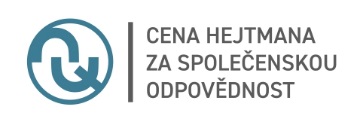 STATUTVydalo Ministerstvo průmyslu a obchoduPoslání Ceny hejtmana za společenskou odpovědnost Odpovědné chování představuje dobrovolné převzetí spoluodpovědnosti za blaho a udržitelný rozvoj moderní společnosti. Společensky odpovědné organizace staví na první místo dodržování povinností uložených právními předpisy a nad jejich rámec uplatňují odpovědné a etické chování vůči svému okolí. Tato strategie posiluje důvěryhodnost organizace v očích zákazníků, partnerů i společnosti jako celku a stává se důležitým nefinančním ukazatelem výkonnosti organizace.  Posláním Ceny hejtmana za společenskou odpovědnost je podpořit společenskou odpovědnost a udržitelný rozvoj prostřednictvím zpětné vazby, kterou organizacím poskytne hodnocení nezávislým hodnotitelem. Organizace tak získají objektivní pohled na úroveň svého plnění společenské odpovědnosti a mohou být dobrým příkladem pro ostatní organizace. Cena hejtmana za společenskou odpovědnost posiluje společenské povědomí o tom, co společenská odpovědnost znamená a jaký má význam a smysl v praktickém životě.  Kategorie Ceny hejtmana za společenskou odpovědnostDo Ceny hejtmana za společenskou odpovědnost se mohou přihlásit organizace, jejíchž hlavní náplní činnosti je podnikání, veřejně prospěšné organizace), organizace, jejichž hlavní náplní činnosti není podnikání) nebo organizace veřejného sektoru s právní osobností zapsané ve veřejném rejstříku nebo v jiné evidenci podle zvláštního právního předpisu) nebo její část (např. odštěpný závod, závod zahraniční osoby nebo její odštěpný závod, pobočný spolek, organizační jednotka zahraničního spolku, příspěvkové organizace), která má v České republice samostatnou právní osobnost. Cena hejtmana za společenskou odpovědnost se vyhlašuje v následujících kategoriích:2.1	velká organizace, jejíž hlavní náplní činnosti je podnikání s více než 250 zaměstnanci,2.2	střední organizace, jejíž hlavní náplní činnosti je podnikání s 250 a méně zaměstnanci,2.3	malá organizace, jejíž hlavní náplní činnosti je podnikání s 50 a méně zaměstnanci,2.4	mikropodnik (malá organizace do max. 10 zaměstnanců, živnostníci, spolkaři, rodinné firmy)2.5	organizace veřejného sektoru, veřejně prospěšné organizace a organizace, jejichž hlavní náplní činnosti není podnikání 2.5.1	organizace veřejného sektoru, veřejně prospěšné organizace a organizace, jejichž hlavní náplní činnosti není podnikání s více než 50 zaměstnanci,2.5.2	organizace veřejného sektoru, veřejně prospěšné organizace a organizace, jejichž hlavní náplní činnosti není podnikání s 50 a méně zaměstnanci,2.5.3	obce s rozšířenou působností,2.5.4	ostatní obce.Za organizace veřejného sektoru se považují orgány veřejné moci založené, zřizované nebo spravované státem a veřejnoprávní korporace poskytující veřejné služby financované z veřejných prostředků bez ohledu na počet zaměstnanců; za financování z veřejných prostředků se nepovažuje dotace, návratná finanční výpomoc nebo grant. Do Ceny hejtmana za společenskou odpovědnost vyhlášené dle bodu 6.3 se může organizace přihlásit, pokud nebyla vyhlášena jako účastník s nejvyšším počtem dosažených bodů v jedné z kategorií dle bodu 2.1 až 2.5 v poslední vyhlášené Ceně hejtmana za společenskou odpovědnost. 3. 	PoplatkyÚčast v Ceně hejtmana za společenskou odpovědnost není zpoplatněna. 4.	 Přihlášení organizace do Ceny hejtmana za společenskou odpovědnost 4.1	 Organizace, která má zájem zúčastnit se Ceny hejtmana za společenskou odpovědnost, vyplní přihlášku a dotazník. Přihláška a dotazník jsou k dispozici na internetových stránkách krajského úřadu, pokud Cenu hejtmana za společenskou odpovědnost vyhlašuje.4.2	Organizace zašle vyplněnou přihlášku a dotazník krajskému úřadu, který Cenu hejtmana za společenskou odpovědnost vyhlásí způsobem, který určí krajský úřad. Poté, co krajský úřad obdrží vyplněnou přihlášku a dotazník, elektronicky potvrdí organizaci její účast v Ceně hejtmana za společenskou odpovědnost. Potvrzením účasti v Ceně hejtmana za společenskou odpovědnost se organizace stává jejím účastníkem. 4.3	Krajský úřad předá Ministerstvu průmyslu a obchodu (dále jen „ministerstvo“) seznam účastníků v jednotlivých kategoriích uvedených v bodu 2. tohoto statutu a ke každému z nich vyplněný dotazník. Způsob předání bude dohodnut mezi ministerstvem a krajským úřadem.5.	HodnoceníPři hodnocení se postupuje dle metodiky, kterou zajišťuje ministerstvo. Hodnocení zahrnujezpracování informací uvedených v dotazníku,udělení počtu bodů,vyhotovení Hodnotící zprávy. 5.1	Dotazník je zaměřen především na informace související s činností účastníka v oblasti regionální odpovědnosti, sociální odpovědnosti, ekonomické odpovědnosti a environmentální odpovědnosti. Hodnocení provede hodnotitel. Hodnotitelem se rozumí fyzická osoba, se kterou má ministerstvo uzavřen smluvní vztah. 5.2	Hodnocení každé organizace provádí dva hodnotitelé. Hodnotí se každá odpověď uvedená v dotazníku v rozsahu hodnotící škály 0 až 5 bodů. Výsledkem hodnocení je součet výsledků hodnocení odpovědí za každou oblast. 5.3	Hodnotitelé zpracují výsledky hodnocení do Hodnotící zprávy. Hodnotící zprávu a dotazníky předá hodnotitel ministerstvu. Způsob předání bude dohodnut mezi ministerstvem a hodnotitelem.5.4	Ministerstvo předá krajskému úřadu Hodnotící zprávu. Způsob předání bude dohodnut mezi ministerstvem a krajským úřadem.6. Řízení Ceny hejtmana za společenskou odpovědnost 6.1	Cena hejtmana za společenskou odpovědnost je programem Rady kvality České republiky, jejímž řízením je pověřeno ministerstvo.6.2	Vyhlašovatelem Ceny hejtmana za společenskou odpovědnost v rámci kraje4) je hejtman kraje. V případě Hlavního města Prahy se za hejtmana považuje primátor hlavního města Prahy. 6.3	Cena hejtmana za společenskou odpovědnost se vyhlašuje po jejím ukončení. Nepředchází-li vyhlášení Ceny hejtmana za společenskou odpovědnost ukončení předchozího ročníku, lze Cenu hejtmana vyhlásit v období měsíce ledna až března roku, v němž je tato cena vyhlašována poprvé.  Vyhlášením je Cena hejtmana za společenskou odpovědnost zahájena. Krajský úřad informuje Radu kvality České republiky o vyhlášení Ceny hejtmana za společenskou odpovědnost bez zbytečného odkladu. 6.4	Součástí vyhlášení je informace o nejzazším termínu, do kterého se mohou organizace přihlásit do Ceny hejtmana za společenskou odpovědnost. Cena hejtmana za společenskou odpovědnost je ukončena vyhlášením výsledků. 6.5	Rada kvality České republiky zajišťuje hodnocení v rámci Ceny hejtmana za společenskou odpovědnost. 7. Rada pro hodnocení7.1	Rada pro hodnocení má nejméně 5 členů nebo jiný vyšší lichý počet členů. Dva členové Rady pro hodnocení jsou zástupci Rady kvality České republiky, které na žádost hejtmana kraje určí předseda Rady kvality České republiky.7.2	Členy Rady pro hodnocení jmenuje hejtman kraje. Činnost Rady pro hodnocení organizuje fyzická osoba určená hejtmanem kraje.7.3	Rada pro hodnocení ověřuje úplnost podkladů pro hodnocení, může kontrolovat dodržování postupů pro hodnocení. 7.4	Rada pro hodnocení sestavuje konečné pořadí účastníků v Ceně hejtmana za společenskou odpovědnost podle dosaženého počtu bodů a to v každé kategorii účastníků dle bodu 2.1 až 2.5 tohoto statutu. Pokud má Rada pro hodnocení důvodné pochybnosti o informacích uvedených v dotazníku účastníka, nebo pokud má Rada pro hodnocení důvodné pochybnosti o tom, že se dosažený počet bodů účastníka rozchází se skutečností, může u takového účastníka stanovit umístění odlišně než na základě dosaženého počtu bodů. Rada pro hodnocení předá konečné pořadí účastníků hejtmanovi kraje. Pokud Rada pro hodnocení stanoví umístění odlišné než na základě dosaženého počtu bodů, předá hejtmanovi s konečným pořadím také odůvodnění změny pořadí účastníků.7.5	Za splnění podmínek podle bodu 7.5.1 může Rada pro hodnocení jednomu z účastníků udělit „Zvláštní cenu Rady pro hodnocení“.7.5.1	Zvláštní cena Rady pro hodnocení zohledňuje významné rysy společenské odpovědnosti činnosti účastníka Ceny hejtmana za společenskou odpovědnost, které jsou dle členů Rady pro hodnocení hodné zřetele přesto, že účastník nedosáhl v konečném pořadí dle bodu 7.4 prvního, druhého nebo třetího nejvyššího počtu bodů v některé kategorii účastníků dle bodu 2.1 až 2.5 tohoto statutu.7.5.2	Zvláštní cena Rady pro hodnocení nemá vliv na počet dosažených bodů dle bodu 5. 2 tohoto statutu a nemá vliv na konečné pořadí účastníků dle bodu 7.4 tohoto statutu.7.6	Rada pro hodnocení vyřizuje oznámení a námitku o střetu zájmů dle bodu 10.2 a 10.3 tohoto statutu. 8.	Zveřejnění a vyhlášení výsledků Ceny hejtmana za společenskou odpovědnost 8.1	Výsledky Ceny hejtmana za společenskou odpovědnost zveřejňuje hejtman kraje.8.2	Zveřejnění výsledků obsahuje pořadí účastníků na prvních třech místech v každé kategorii podle bodu 2.1 až 2.5 tohoto statutu. Ostatní účastníci jsou uváděni bez pořadí. 8.3	Hejtman kraje vyhlašuje v každé kategorii podle bodu 2.1 až 2.5 obvykle první tři účastníky, nejméně však účastníka s nejvyšším počtem dosažených bodů. Hejtman vyhlašuje účastníka, kterému byla udělena „Zvláštní cena Rady pro hodnocení“.8.4	Hejtman kraje provádí vyhlašování dle bodu 8.3 v rámci slavnostního vyhlášení výsledků Ceny hejtmana za společenskou odpovědnost. Vyhlášením výsledků je Cena hejtmana za společenskou odpovědnost ukončena.8.5	Hejtman kraje neposkytne ani nezveřejní výsledky dříve než v den, kdy provede vyhlášení dle bodu 8.4. 9.	Ochrana údajů 9.1	Všechny informace, které účastník poskytne v rámci Ceny hejtmana za společenskou odpovědnost a také ty, které jsou uvedeny v Hodnotící zprávě, se považují za citlivé a třetí straně mohou být poskytnuty pouze s písemným souhlasem účastníka. 9.2 Hodnotitelé a členové Rady pro hodnocení jsou povinni zachovávat mlčenlivost o informacích uvedených v bodu 9.1 tohoto statutu, které se dozvěděli v rámci Ceny hejtmana za společenskou odpovědnost. 9.3 Povinnost zachovávat mlčenlivost mají i jiné osoby, které se při řízení, organizaci a zabezpečení Ceny hejtmana za společenskou odpovědnost dozvěděly informace uvedené v bodu 9.1 tohoto statutu. 9.4	Hejtman kraje neposkytuje a nezveřejňuje citlivé informace. Za citlivé informace se považujevyplněný dotazník a Hodnotící zpráva,dosažený počet bodů v rámci hodnocení,název účastníka, který z Ceny hejtmana za společenskou odpovědnost odstoupil.10. Střet zájmů10.1 Každá osoba podílející se na činnostech spojených s Cenou hejtmana za společenskou odpovědnost má povinnost vykonávat pravomoci jí svěřené tímto statutem nebo metodickými pokyny tak, aby nedocházelo ke střetu zájmů mezi jejich osobními zájmy a nestranným výkonem v mezích oprávnění svěřených jí tímto statutem nebo metodickými pokyny.Osobním zájmem se rozumí takový zájem, který přináší osobě podílející se na činnostech spojených s Cenou hejtmana za společenskou odpovědnost osobní výhodu nebo zamezuje případnému snížení majetkového nebo jiného prospěchu. Osoba podílející se na činnostech spojených s Cenou hejtmana za společenskou odpovědnost nesmí využít svého oprávnění nebo informací získaných při výkonu oprávnění svěřených jí tímto statutem nebo metodickým pokynem k získání majetkového nebo jiného prospěchu pro sebe nebo jinou osobu.10.2 Dojde-li ke střetu zájmu osobního se zájmem na nestranném výkonu oprávnění v mezích oprávnění svěřených tímto statutem nebo metodickými pokyny u osoby podílející se na činnostech spojených s Cenou hejtmana za společenskou odpovědnost, nesmí taková osoba upřednostnit zájem osobní před nestranným výkonem oprávnění v mezích tohoto statutu nebo metodických pokynů. Osoba podílející se na činnostech spojených s Cenou hejtmana za společenskou odpovědnost, která se dozví o střetu zájmů osobního se zájmem na nestranném výkonu činností spojených s Cenou hejtmana za společenskou odpovědnost v mezích jí tímto statutem nebo metodickými pokyny svěřených oprávnění, je povinna tuto skutečnost bezodkladně oznámit hejtmanovi kraje. Jedná-li se o osoby, se kterými má ministerstvo uzavřený smluvní vztah nebo osoby, kterých se takový smluvní vztah dotýká, hejtman kraje postoupí oznámení nebo námitku o střetu zájmů ministerstvu. Tyto námitky vyřizuje ministerstvo. Ostatní námitky postoupí hejtman kraje Radě pro hodnocení k vyřízení.10.3 Námitku střetu zájmu osobního se zájmem na nestranném výkonu oprávnění v mezích svěřených osobě podílející se na činnostech spojených s Cenou hejtmana za společenskou odpovědnost může vznést také účastník.  Námitka se podává hejtmanovi kraje. Jedná-li se o osoby, se kterými má ministerstvo uzavřený smluvní vztah nebo osoby, kterých se takový smluvní vztah dotýká, hejtman kraje postoupí oznámení nebo námitku o střetu zájmů ministerstvu. Tyto námitky vyřizuje ministerstvo. Ostatní námitky postoupí hejtman kraje Radě pro hodnocení k vyřízení.10.4 Oznámení a námitku o střetu zájmů dle bodu 10.2 a 10.3 vyřizuje Rada pro hodnocení bezodkladně. 10.5 Pokud ministerstvo nebo hejtman kraje dojde k  závěru, že lze důvodně předpokládat, že osoba podílející se na realizaci Ceny hejtmana za společenskou odpovědnost má s ohledem na svůj poměr k věci, k účastníkovi nebo jeho zástupcům takový zájem na výsledku hodnocení, pro nějž lze pochybovat o její nestrannosti, zajistí, aby byla taková osoba ze všech těchto činností vyloučena.Zákon č. 347/1997 Sb., o vytvoření vyšších územních samosprávných celků a zákon č. 129/2000 Sb., o krajích (krajské zřízení), zákon č. 131/2000 Sb., o hlavním městě Praze, ve znění pozdějších předpisů.Zákon č. 347/1997 Sb., o vytvoření vyšších územních samosprávných celků a zákon č. 129/2000 Sb., o krajích (krajské zřízení)